Change RequestFor the Update of ISO 20022 Financial Repository ItemsA Origin of the request:A.1 Submitter: 		SWIFT Standards		A.2 Contact person: 	Janice Chapman	janice.chapman@swift.com 	+32 2 655 3390A.3 Sponsors: 	Related messages:Description of the change request:This change request is to request the re-validation of a textual (usage) rule, TotalSubscriptionAmountRule. If the rule is to remain, then the rule text needs fine-tuning and the rule can be formally expressed to enable automated validation.The rule is at the level of the switch order. Basically, it is saying: if the redemption leg quantity is expressed as a percentage of total subscription amount, then the Total Subscription Amount (at the order level) of the order must also be present.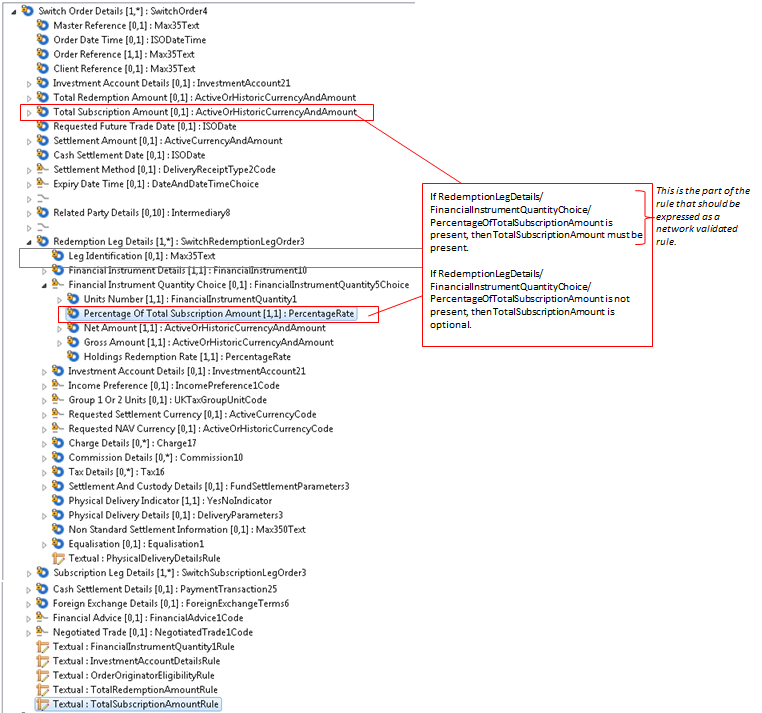 TotalSubscriptionAmountRuleIf RedemptionLegDetails/FinancialInstrumentQuantityChoice/PercentageOfTotalSubscriptionAmount is present in any occurrence of RedemptionLegDetails/FinancialInstrumentQuantityChoice , then TotalSubscriptionAmount must be present.If RedemptionLegDetails/FinancialInstrumentQuantityChoice/PercentageOfTotalSubscriptionAmount is not present, then TotalSubscriptionAmount is optional.Should this rule be retained? If yes, then:[1] 	the text of the rule is to be fine-tuned as shown above. [2] 	the rule is to be expressed formally so that it can be validated automatically:When the rule is expressed formally so that it can be validated automatically, messages that don’t comply with this rule may get a negative response.If the change request for the deletion of ‘cancel by details’ is agreed then this eliminates the need for changes to the cancellation messages (setr.014, setr.055).There is a similar rule ‘TotalSubscriptionAmountRule’ which is also to be re-validated. This is  covered by a separate change request.Purpose of the change:To re-validate the business meaning of a rule and if the rule is found to be correct, express it in a formal way so that it can be validated automatically.Urgency of the request:The next maintenance cycle in which the maintenance of orders is permitted. Business examples:None.SEG recommendation:Comments:Reason for rejection:Superseded by CR0612Message IdentifierMessage IdentifierSwitch Ordersetr.013.001.03Switch Order Cancellation Requestsetr.014.001.03If RedemptionLegDetails/FinancialInstrumentQuantityChoice/PercentageOfTotalSubscriptionAmount is present in any occurrence of RedemptionLegDetails/FinancialInstrumentQuantityChoice , then TotalSubscriptionAmount must be present.If RedemptionLegDetails/FinancialInstrumentQuantityChoice/PercentageOfTotalSubscriptionAmount is not present, then TotalSubscriptionAmount is optional.Only the first part of the rule can be expressed formally:On Condition	/RedemptionLegDetails[*]/FinancialInstrumentQuantityChoice/PercentageOfTotalSubscriptionAmount is presentFollowing Must be True	/TotalSubscriptionAmount Must be presentConsiderConsiderTiming- Next yearly cycle: 2016/2017(the change will be considered for implementation in the yearly maintenance cycle which starts in 2016 and completes with the publication of new message versions in the spring of 2017)- Next yearly cycle: 2016/2017(the change will be considered for implementation in the yearly maintenance cycle which starts in 2016 and completes with the publication of new message versions in the spring of 2017)- At the occasion of the next maintenance of the messages(the change will be considered for implementation, but does not justify maintenance of the messages in its own right – will be pending until more critical change requests are received for the messages)- At the occasion of the next maintenance of the messages(the change will be considered for implementation, but does not justify maintenance of the messages in its own right – will be pending until more critical change requests are received for the messages)- Urgent unscheduled(the change justifies an urgent implementation outside of the normal yearly cycle)- Urgent unscheduled(the change justifies an urgent implementation outside of the normal yearly cycle)- Other timing:- Other timing:- Other timing:RejectX